How to edit the Safeguarding PDF PosterOpen the PDF, and go to the edit tab below: 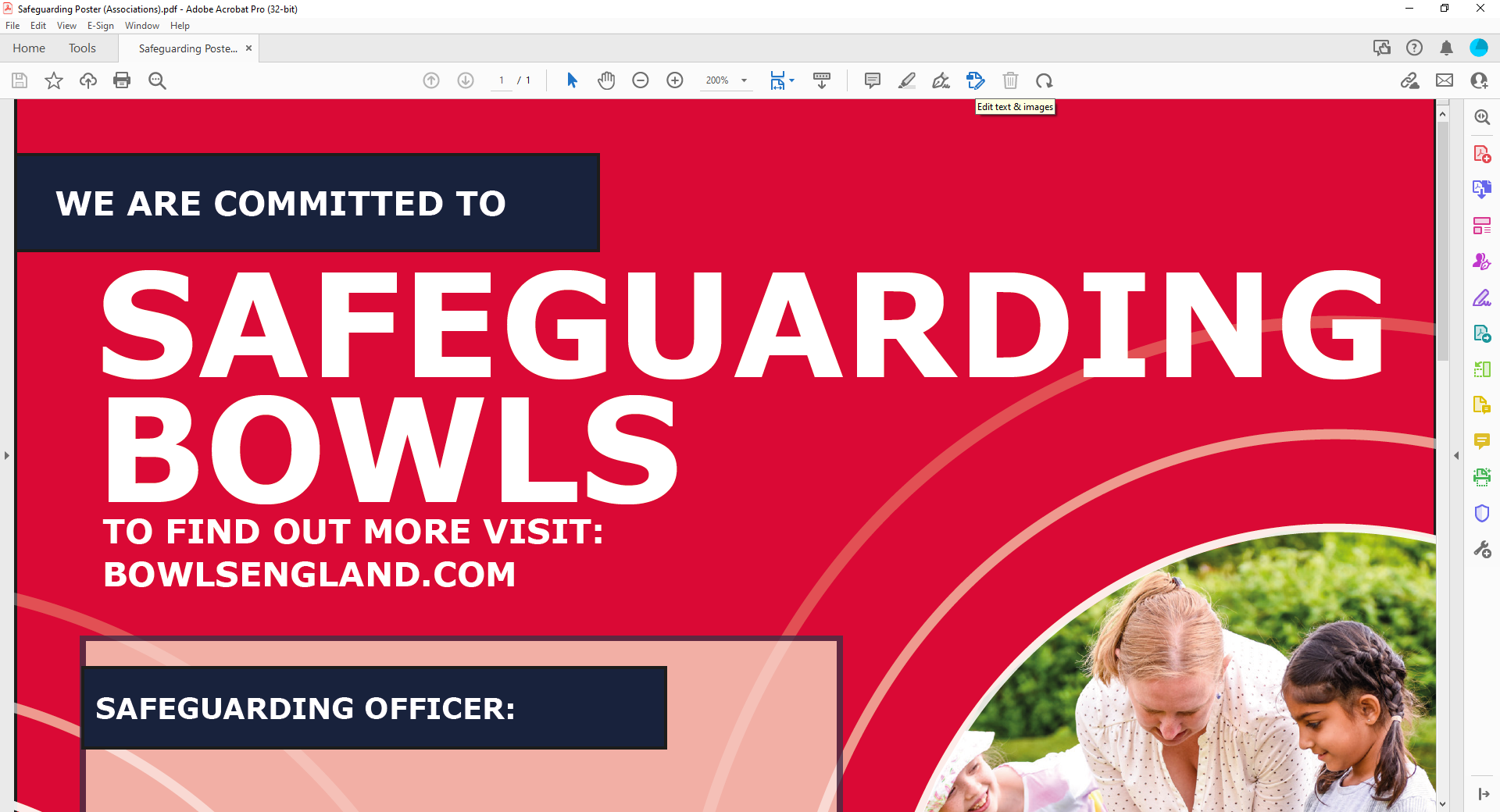 Then click ‘Add Text’: 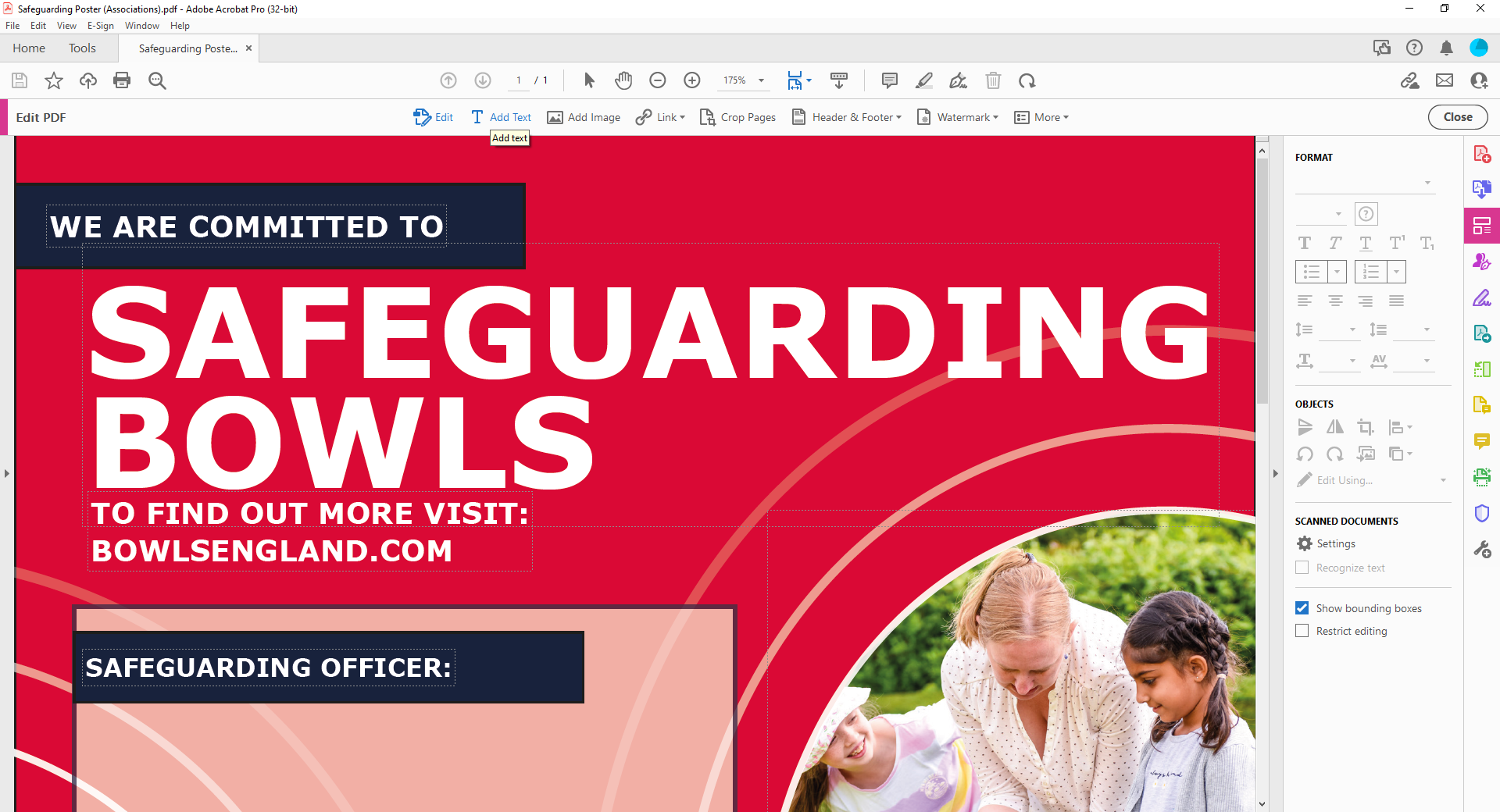 This will then enable you to add text anywhere in the document, click where you want and start typing: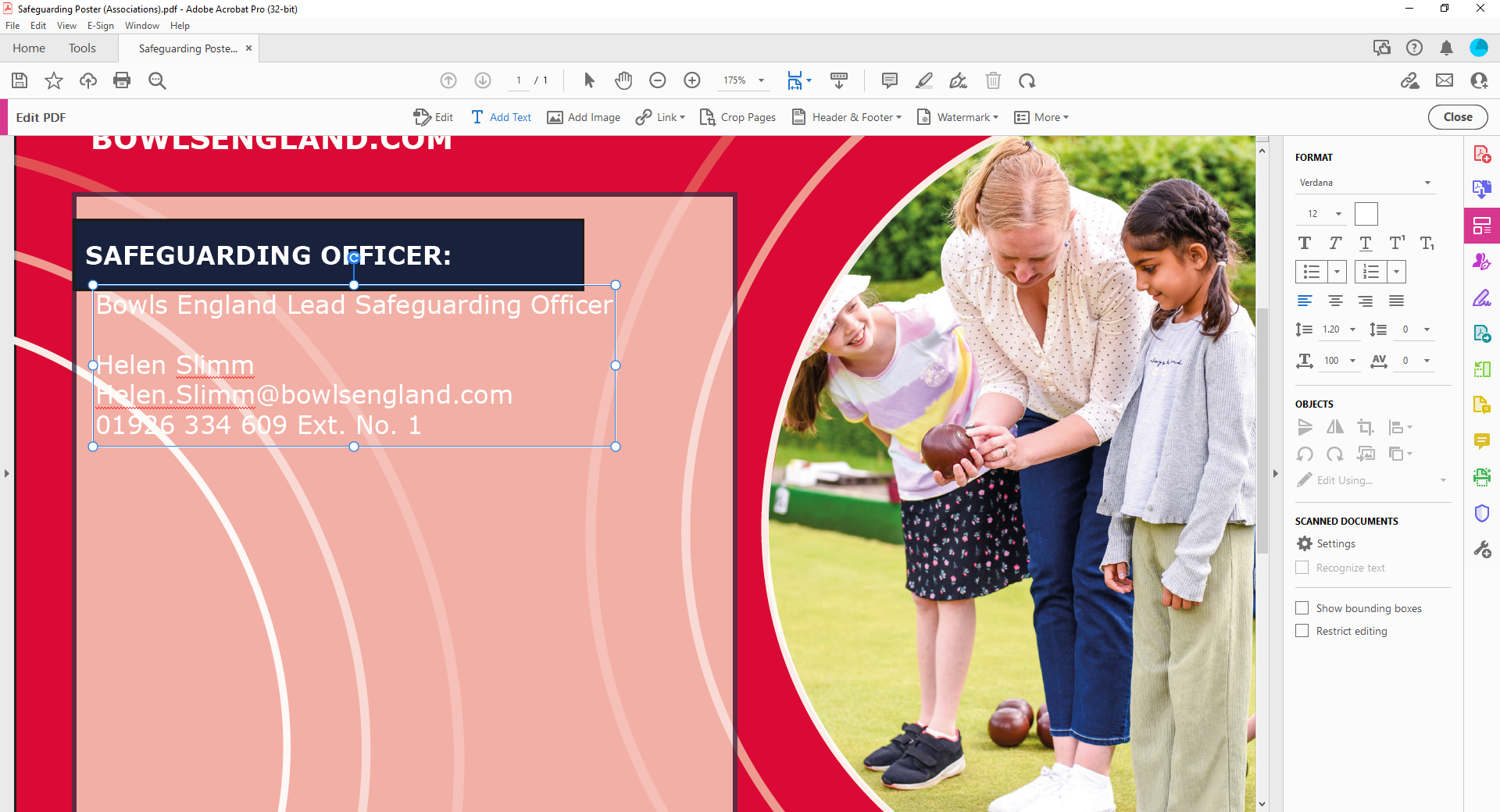 You have a ‘key’ on the left hand side – here you can change font colour, size etc: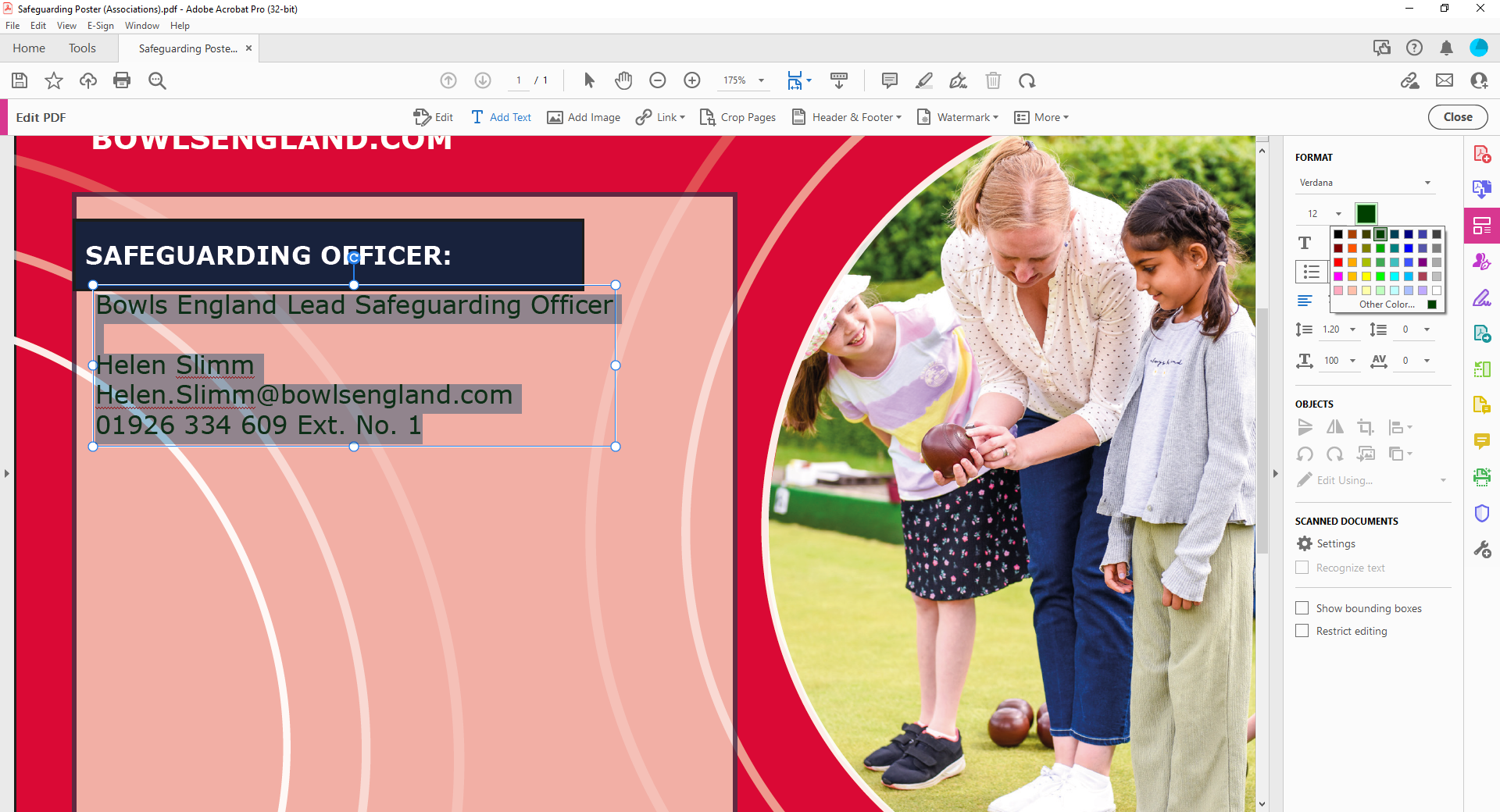 To change the size of the text box, click on the white dots and then drag to the size you wish: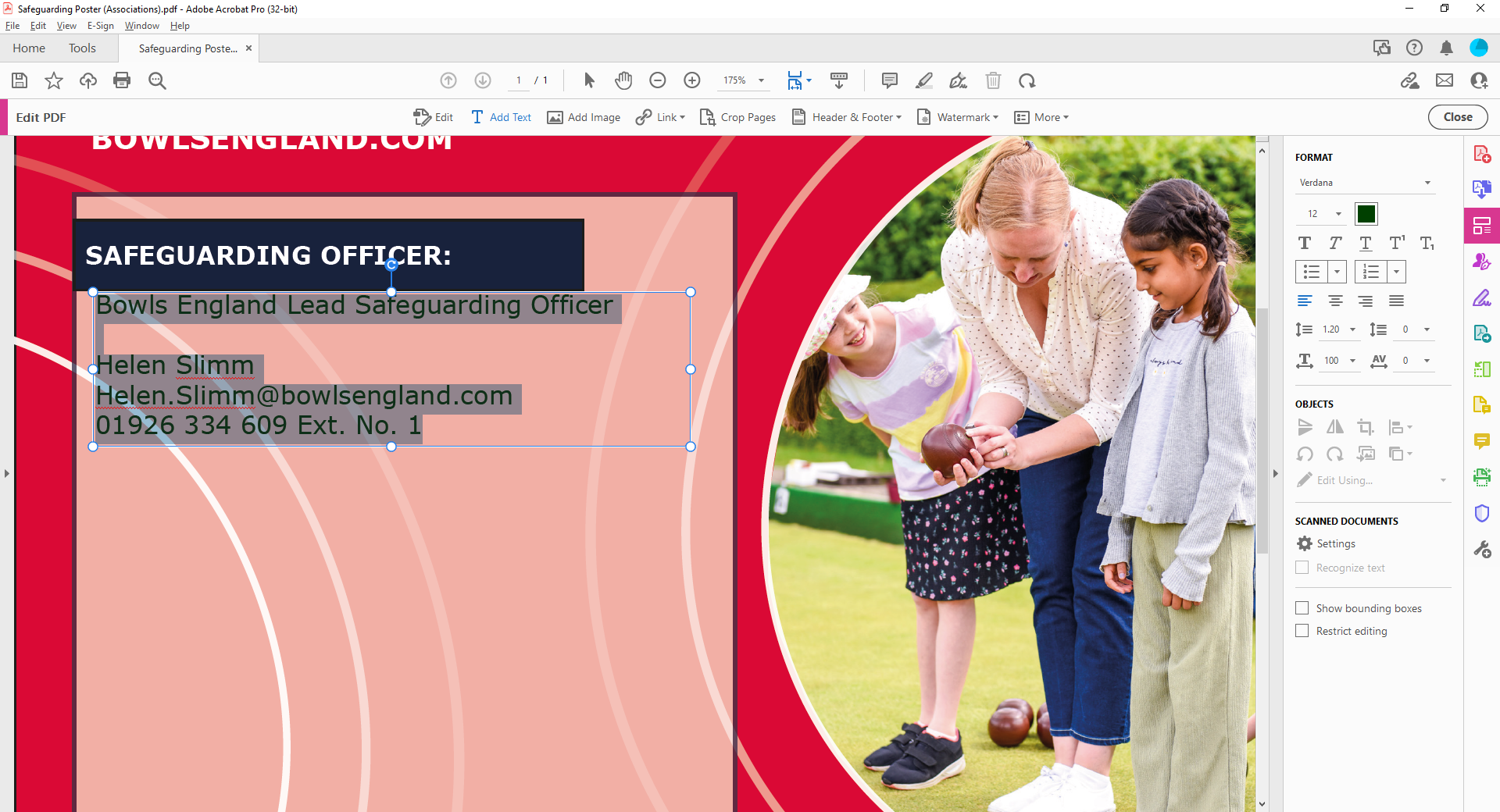 You can also add and image, go to the same icon bar at the top and click add image: 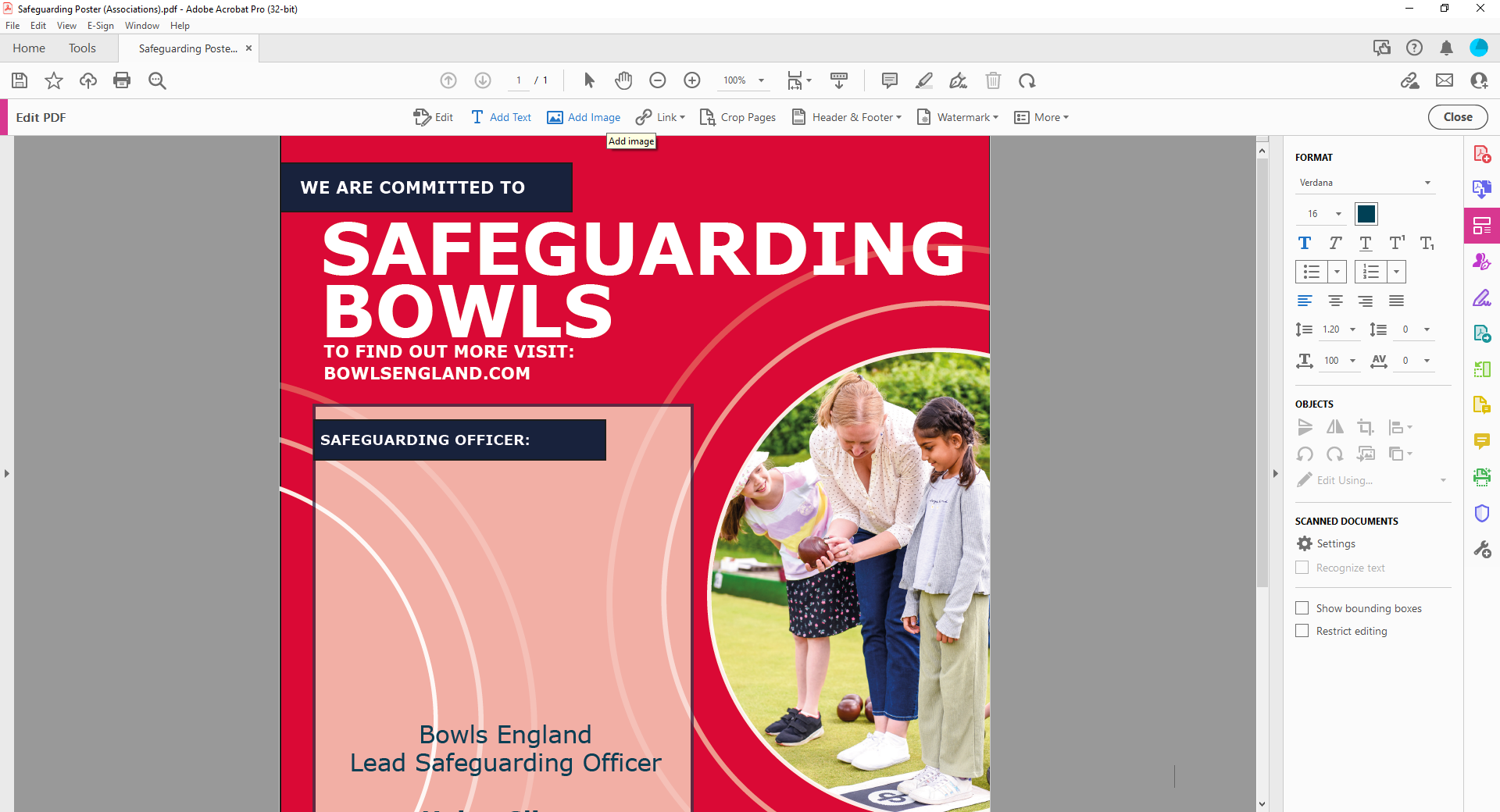 This will then allow you to add a picture of your Safeguarding Officer as well: 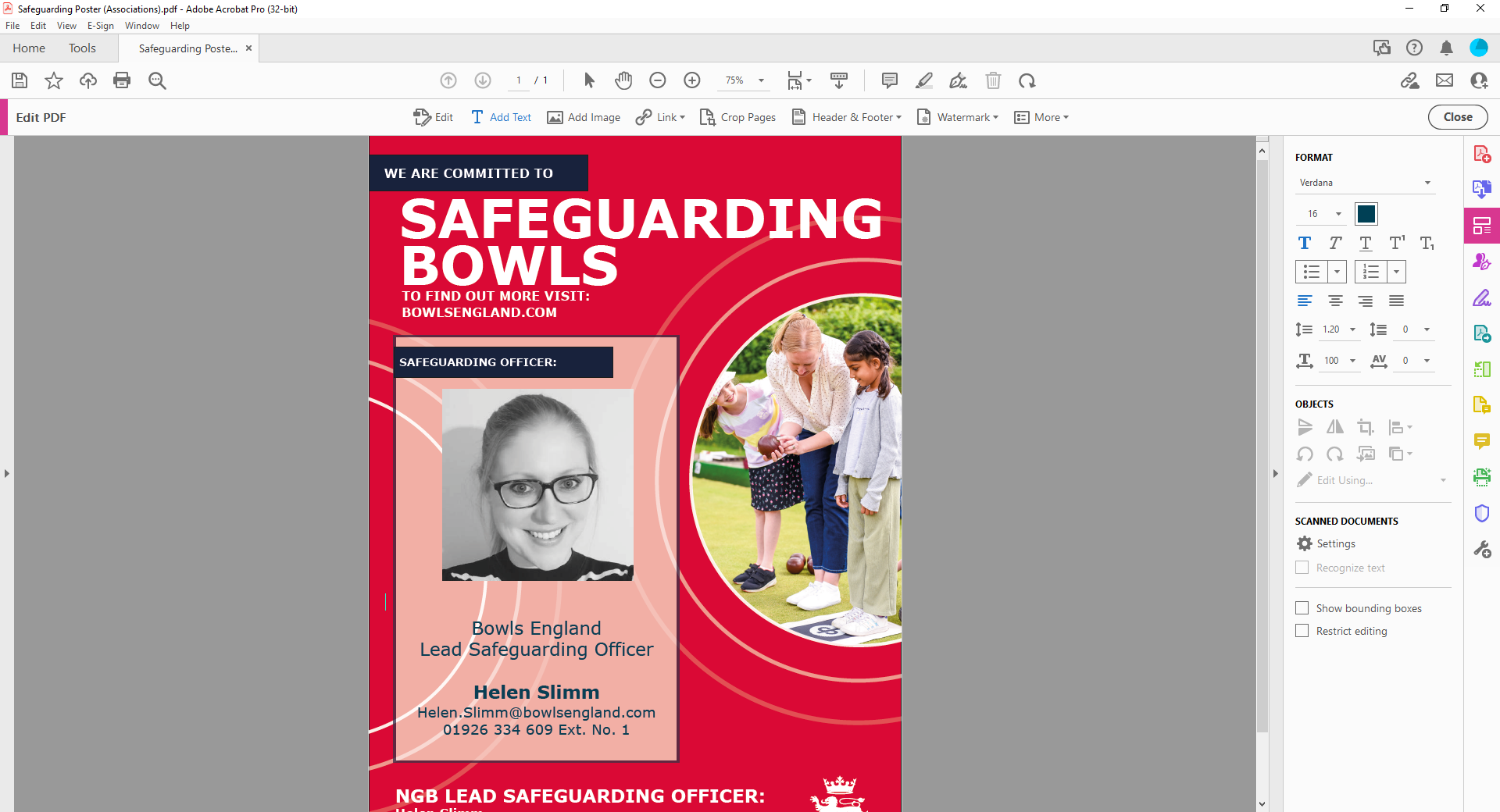 